Παιδικός Σταθμός Θεσπιέων – Δ.Δ. Μαυρομματίου  Σχ. Έτος 2015-2016(για να διαβάσετε αναλυτικά τις ανακοινώσεις πατήστε ctrl+δεξί κλικ πάνω στην ανακοίνωση που σας ενδιαφέρει)Ξεκίνησαν οι εγγραφές για το Παιδικό Σταθμό Μαυρομματίου. Περίοδος εγγραφών από 25/5/2015 έως 25/6/2015Αναλυτικές πληροφορίες εγγραφών και επανεγγραφών για την σχολική περίοδο 2015 - 2016  θα βρείτε εδώΣχολική Περίοδο 2015 – 2016 (Πληροφορίες από το site της Ε.Ε.Τ.Α.Α.  Α.Ε. σχετικά με το πρόγραμμα ΕΣΠΑ «Εναρμόνιση Οικογενειακής & Επαγγελματικής Ζωής 2015-2016)Δείτε αν είστε ωφελούμενη με το Πρόγραμμα «Εναρμόνιση Οικογενειακής & Επαγγελματικής Ζωής», 2015-2016 Τελικά αποτελέσματα εγγραφών / επανεγγραφών και ωφελούμενων του προγράμματος ΕΣΠΑ νηπίων, για τη Δομή Παιδικός Σταθμός Θεσπιέων – Δ.Δ. Μαυρομματίου Πίνακας επιλαχόντων, για τη Δομή Παιδικός Σταθμός Θεσπιέων – Δ.Δ. Μαυρομματίου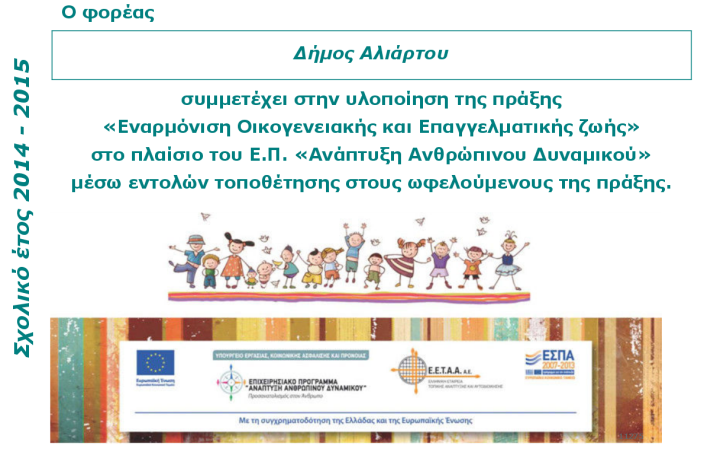 